23.12.2015                                                                                                                     № 3574Об утверждении Правил определения нормативных затрат на обеспечение функций муниципальных органов, включая подведомственные казенные учреждения(в ред. постановлений от 25.02.2016 № 454, от 10.05.2016 № 1249, от 18.04.2017 № 1107, от 10.10.2019 № 3348)В соответствии с пунктом 2 части 4 статьи 19 Федерального закона от 05.04.2013 № 44-ФЗ «О контрактной системе в сфере закупок товаров, работ, услуг для обеспечения государственных и муниципальных нужд», Федеральным законом от 06.10.2003 № 131-ФЗ «Об общих принципах организации местного самоуправления в Российской Федерации», постановлением Правительства Российской Федерации от 13.10.2014 № 1047 «Об Общих правилах определения нормативных затрат на обеспечение функций государственных органов, органов управления государственными внебюджетными фондами и муниципальных органов, определенных в соответствии с Бюджетным кодексом Российской Федерации наиболее значимых учреждений науки, образования, культуры и здравоохранения, включая соответственно территориальные органы и подведомственные казенные учреждения, а также Государственной корпорации по атомной энергии «Росатом», Государственной корпорации по космической деятельности «Роскосмос» и подведомственных им организаций», Уставом муниципального образования город Мурманск, решением Совета депутатов города Мурманска от 27.03.2014 № 72-1019 «О реализации отдельных полномочий, установленных Федеральным законом от 05.04.2013 № 44-ФЗ «О контрактной системе в сфере закупок товаров, работ, услуг для обеспечения государственных и муниципальных нужд», и о признании утратившими силу отдельных решений Совета депутатов города Мурманска» п о с т а н о в л я ю:1. Утвердить Правила определения нормативных затрат на обеспечение функций муниципальных органов, включая подведомственные казенные учреждения (далее – Правила), согласно приложению к настоящему постановлению.2. Отделу по регулированию в сфере закупок администрации города Мурманска (Муракина В.В.) разместить Правила в единой информационной системе в сфере закупок, а до ввода ее в эксплуатацию – на официальном сайте Российской Федерации в информационно-телекоммуникационной сети «Интернет» для размещения информации о размещении заказов на поставки товаров, выполнение работ, оказание услуг (www.zakupki.gov.ru) в течение трех дней со дня их утверждения.3. Отделу информационно-технического обеспечения и защиты информации администрации города Мурманска (Кузьмин А.Н.) разместить настоящее постановление с приложением на официальном сайте администрации города Мурманска в сети Интернет.4. Редакции газеты «Вечерний Мурманск» (Гимодеева О.С.) опубликовать настоящее постановление с приложением.5. Настоящее постановление вступает в силу со дня официального опубликования.6. Контроль за выполнением настоящего постановления оставляю за собой. Глава администрации города Мурманска                                                                               А.И. СысоевПравила определения нормативных затрат на обеспечение функций муниципальных органов, включая подведомственные казенные учреждения 1. Настоящие Правила определения нормативных затрат на обеспечение функций муниципальных органов, включая подведомственные казенные учреждения (далее – Правила), разработаны в соответствии с пунктом 2 части 4 статьи 19 Федерального закона от 05.04.2013 № 44-ФЗ «О контрактной системе в сфере закупок товаров, работ, услуг для обеспечения государственных и муниципальных нужд» (далее – Закон о контрактной системе), постановлением Правительства Российской Федерации от 13.10.2014 № 1047 «Об Общих правилах определения нормативных затрат на обеспечение функций государственных органов, органов управления государственными внебюджетными фондами и муниципальных органов, определенных в соответствии с Бюджетным кодексом Российской Федерации наиболее значимых учреждений науки, образования, культуры и здравоохранения, включая соответственно территориальные органы и подведомственные казенные учреждения, а также Государственной корпорации по атомной энергии «Росатом», Государственной корпорации по космической деятельности «Роскосмос» и подведомственных им организаций» (далее – Общие правила).2. Настоящие Правила устанавливают порядок определения нормативных затрат на обеспечение функций Совета депутатов города Мурманска, контрольно-счетной палаты города Мурманска, администрации города Мурманска (включая структурные подразделения администрации города Мурманска, не наделенные статусом юридического лица), структурных подразделений администрации города Мурманска, наделенных статусом юридического лица (далее – муниципальные органы), включая подведомственные казенные учреждения (далее – подведомственные заказчики), в части закупок товаров, работ и услуг для обоснования в соответствии со статьей 18 Закона о контрактной системе закупок, наименования объектов которых включаются в планы-графики закупок (далее – нормативные затраты).3. Нормативные затраты в части затрат на обеспечение функций казенных учреждений, которым в установленном порядке утверждено муниципальное задание на оказание муниципальных услуг (выполнение работ), определяются в порядке, установленном Бюджетным кодексом Российской Федерации для расчета нормативных затрат, применяемых при определении объема финансового обеспечения выполнения указанного муниципального задания.4. Нормативные затраты рассчитываются в соответствии с Методикой определения нормативных затрат на обеспечение функций муниципальных органов, включая подведомственные казенные учреждения (далее – Методика), согласно приложению к настоящим Правилам. Расчет нормативных затрат осуществляется по видам затрат, предусмотренным в пункте 6 раздела II «Виды и состав нормативных затрат» Общих правил.Отнесение затрат к одному из видов затрат, предусмотренных в пункте 6 раздела II «Виды и состав нормативных затрат» Общих правил, осуществляется в соответствии с положениями правового акта Министерства финансов Российской Федерации, регулирующего порядок применения бюджетной классификации Российской Федерации. 5. Муниципальные органы при утверждении нормативных затрат вправе устанавливать иные формулы расчета и порядок их применения.6. Общий объем затрат, связанных с закупкой товаров, работ, услуг, рассчитанный на основе нормативных затрат, не может превышать объема лимитов бюджетных обязательств, доведенных до муниципальных органов, включая подведомственных заказчиков, как получателей средств муниципального образования город Мурманск на закупку товаров, работ, услуг в рамках исполнения бюджета муниципального образования город Мурманск.7. При определении нормативных затрат муниципальные органы применяют национальные стандарты, технические регламенты, технические условия и иные документы, а также учитывают регулируемые цены (тарифы) и положения пункта 6 настоящих Правил. 8. Для определения нормативных затрат в формулах используются нормативы цены и количества товаров, работ, услуг, утверждаемые муниципальными органами.Норматив цены товаров, работ и услуг, устанавливаемый в формулах расчета, определяется с учетом положений статьи 22 Закона о контрактной системе.9. Муниципальные органы разрабатывают и утверждают индивидуальные (установленные для каждого работника) и (или) коллективные (установленные для нескольких работников), формируемые по категориям или группам должностей (исходя из специфики функций и полномочий муниципального органа, должностных обязанностей его работников), нормативы:а) количества абонентских номеров пользовательского (оконечного) оборудования, подключенного к сети подвижной связи;б) цены услуг подвижной связи с учетом нормативов, предусмотренных приложением № 1 к Методике;в) количества SIM-карт, используемых в планшетных компьютерах;г) количества и цены рабочих станций;д) цены и количества принтеров, многофункциональных устройств, копировальных аппаратов (оргтехники);е) количества и цены средств подвижной связи с учетом нормативов, предусмотренных приложением № 1 к Методике;ж) количества и цены планшетных компьютеров;з) количества и цены магнитных и оптических носителей информации;и) цены и объема потребления расходных материалов для различных типов принтеров, многофункциональных устройств, копировальных аппаратов и иной оргтехники;к) перечня периодических печатных изданий и справочной литературы;л) количества и цены транспортных средств с учетом нормативов, предусмотренных приложением № 2 к Методике;м) количества и цены мебели;н) количества и цены канцелярских принадлежностей;о) количества и цены хозяйственных товаров и принадлежностей;п) количества и цены материальных запасов для нужд гражданской обороны;р) количества и цены иных товаров и услуг.10. Количество планируемых к приобретению товаров (основных средств и материальных запасов) определяется с учетом фактического наличия количества товаров, учитываемых на соответствующих балансах у муниципальных органов и подведомственных заказчиков.11. В отношении товаров, относящихся к основным средствам, устанавливаются сроки их полезного использования в соответствии с требованиями законодательства Российской Федерации о бухгалтерском учете или исходя из предполагаемого срока их фактического использования. При этом предполагаемый срок фактического использования не может быть меньше срока полезного использования, определяемого в соответствии с требованиями законодательства Российской Федерации о бухгалтерском учете.Муниципальными органами может быть установлена периодичность выполнения (оказания) работ (услуг), если такая периодичность в отношении соответствующих работ (услуг) не определена нормативными правовыми (правовыми) актами.12. Значения нормативов цены и нормативов количества товаров, работ и услуг для руководителей казенных учреждений не могут превышать (если установлено верхнее предельное значение) или быть ниже (если установлено нижнее предельное значение) нормативов цены и нормативов количества соответствующих товаров, работ и услуг, предусмотренных Методикой, для муниципального служащего соответствующего муниципального органа, замещающего старшую должность муниципальной службы. 13. Нормативные затраты подлежат размещению в единой информационной системе в сфере закупок.Приложениек ПравиламМетодика определения нормативных затрат на обеспечение функций муниципальных органов, включая подведомственные казенные учрежденияI. Общие положенияПри определении нормативных затрат используется показатель численности основных работников (). Показатель численности основных работников определяется по формуле:где: - фактическая численность муниципальных служащих (работников); - фактическая численность лиц, замещающих муниципальные должности; - фактическая численность лиц, замещающих должности, не являющиеся должностями муниципальной службы; - коэффициент, который может быть использован на случай замещения вакантных должностей.В случае, если полученное значение расчетной численности превышает значение предельной численности, при определении нормативных затрат используется значение предельной численности.II. Затраты на информационно-коммуникационные технологии1. Затраты на услуги связи1.1. Затраты на абонентскую плату () определяются по формуле:где: - количество абонентских номеров пользовательского (оконечного) оборудования, подключенного к сети местной телефонной связи, используемых для передачи голосовой информации (далее – абонентский номер для передачи голосовой информации) с i-й абонентской платой;- ежемесячная i-я абонентская плата в расчете на один абонентский номер для передачи голосовой информации; - количество месяцев предоставления услуги с i-й абонентской платой.1.2. Затраты на повременную оплату местных, междугородних и международных телефонных соединений () определяются по формуле:где: - затраты на повременную оплату местных телефонных соединений; - затраты на повременную оплату междугородних телефонных соединений; - затраты на повременную оплату международных телефонных соединений.1.2.1. Затраты на повременную оплату местных телефонных соединений () определяются по формуле:где: - количество абонентских номеров для передачи голосовой информации, используемых для местных телефонных соединений, с g-м тарифом; - продолжительность местных телефонных соединений в месяц в расчете на один абонентский номер для передачи голосовой информации по                 g-му тарифу; - цена минуты разговора при местных телефонных соединениях по                 g-му тарифу; - количество месяцев предоставления услуги местной телефонной связи по g-му тарифу.1.2.2. Затраты на повременную оплату междугородних телефонных соединений () определяются по формуле:где: - количество абонентских номеров для передачи голосовой информации, используемых для междугородних телефонных соединений, с i-м тарифом; - продолжительность междугородних телефонных соединений в месяц в расчете на один абонентский телефонный номер для передачи голосовой информации по i-му тарифу; - цена минуты разговора при междугородних телефонных соединениях по i-му тарифу; - количество месяцев предоставления услуги междугородней телефонной связи по i-му тарифу.1.2.3. Затраты на повременную оплату международных телефонных соединений () определяются по формуле:где: - количество абонентских номеров для передачи голосовой информации, используемых для международных телефонных соединений, с j-м тарифом; - продолжительность международных телефонных соединений в месяц в расчете на один абонентский номер для передачи голосовой информации по j-му тарифу; - цена минуты разговора при международных телефонных соединениях по j-му тарифу; - количество месяцев предоставления услуги международной телефонной связи по j-му тарифу.1.3. Затраты на оплату услуг подвижной связи () определяются по формуле:где: - количество абонентских номеров пользовательского (оконечного) оборудования, подключенного к сети подвижной связи (далее – номер абонентской станции) по i-й должности в соответствии с нормативами муниципальных органов; - ежемесячная цена услуги подвижной связи в расчете на один номер сотовой абонентской станции по i-й должности в соответствии с нормативами муниципальных органов с учетом нормативов, предусмотренных приложением № 1 к Методике; - количество месяцев предоставления услуги подвижной связи по                      i-й должности.1.4. Затраты на передачу данных с использованием информационно-телекоммуникационной сети Интернет и услуги интернет-провайдеров для планшетных компьютеров () определяются по формуле:где: - количество SIM-карт по i-й должности в соответствии с нормативами муниципальных органов; - ежемесячная цена в расчете на одну SIM-карту по i-й должности; - количество месяцев предоставления услуги передачи данных по                   i-й должности.1.5. Затраты на передачу данных с использованием информационно-телекоммуникационной сети Интернет и услуги интернет-провайдеров () определяются по формуле:где: - количество каналов передачи данных сети Интернет с i-й пропускной способностью; - месячная цена аренды канала передачи данных сети Интернет                     с i-й пропускной способностью; - количество месяцев аренды канала передачи данных сети Интернет с i-й пропускной способностью.1.6. Затраты на оплату услуг по предоставлению цифровых потоков для коммутируемых телефонных соединений () определяются по формуле:где: - количество организованных цифровых потоков с i-й абонентской платой; - ежемесячная i-я абонентская плата за цифровой поток; - количество месяцев предоставления услуги с i-й абонентской платой.1.7. Затраты на оплату иных услуг связи в сфере информационно-коммуникационных технологий () определяются по формуле:где  - цена по i-й иной услуге связи, определяемая по фактическим данным отчетного финансового года.1.8. Затраты на оплату услуг по приему и передаче телеграмм.Порядок расчета затрат на оплату услуг по приему и передаче телеграмм устанавливается муниципальным органом при утверждении нормативных затрат.1.9. Иные затраты на услуги связи.Порядок расчета иных затрат на услуги связи устанавливается муниципальным органом при утверждении нормативных затрат. 2. Затраты на арендуПорядок расчета затрат на аренду устанавливается муниципальным органом при утверждении нормативных затрат. 3. Затраты на содержание имущества3.1. Затраты на техническое обслуживание и регламентно-профилактический ремонт вычислительной техники () определяются по формуле:где: - фактическое количество i-й вычислительной техники, но не более предельного количества i-й вычислительной техники ; - цена технического обслуживания и регламентно-профилактического ремонта в расчете на одну i-ю вычислительную технику в год.Предельное количество i-й вычислительной техники () определяется с округлением до целого по формулам: - для закрытого контура обработки информации,- для открытого контура обработки информации,где  - расчетная численность основных работников.3.2. Затраты на техническое обслуживание и регламентно-профилактический ремонт оборудования по обеспечению безопасности информации () определяются по формуле:где: - количество единиц i-го оборудования по обеспечению безопасности информации; - цена технического обслуживания и регламентно-профилактического ремонта одной единицы i-го оборудования в год.3.3. Затраты на техническое обслуживание и регламентно-профилактический ремонт системы телефонной связи (автоматизированных телефонных станций) () определяются по формуле:где: - количество автоматизированных телефонных станций i-го вида; - цена технического обслуживания и регламентно-профилактического ремонта одной автоматизированной телефонной станции                i-го вида в год.3.4. Затраты на техническое обслуживание и регламентно-профилактический ремонт локальных вычислительных сетей () определяются по формуле: - количество устройств локальных вычислительных сетей i-го вида; - цена технического обслуживания и регламентно-профилактического ремонта одного устройства локальных вычислительных сетей i-го вида в год.3.5. Затраты на техническое обслуживание и регламентно-профилактический ремонт систем бесперебойного питания () определяются по формуле:где: - количество модулей бесперебойного питания i-го вида; - цена технического обслуживания и регламентно-профилактического ремонта одного модуля бесперебойного питания i-го вида в год.3.6. Затраты на техническое обслуживание и регламентно-профилактический ремонт принтеров, многофункциональных устройств, копировальных аппаратов (оргтехники) () определяются по формуле:где: - количество i-х принтеров, многофункциональных устройств, копировальных аппаратов (оргтехники) в соответствии с нормативами муниципальных органов; - цена технического обслуживания и регламентно-профилактического ремонта i-х принтеров, многофункциональных устройств, копировальных аппаратов (оргтехники) в год.3.7. Затраты на техническое обслуживание и диагностику информационно-коммуникационного оборудования () определяются по формуле:где: - количество единиц i-го информационно-коммуникационного оборудования; - цена технического обслуживания и диагностики одной единицы               i-го информационно-коммуникационного оборудования в год.3.8. Иные затраты, относящиеся к затратам на содержание имущества в сфере информационно-коммуникационных технологий.Порядок расчета иных затрат, относящихся к затратам на содержание имущества в сфере информационно-коммуникационных технологий, устанавливается муниципальным органом при утверждении нормативных затрат.4. Затраты на приобретение прочих работ и услуг,не относящиеся к затратам на услуги связи, аренду и содержание имущества4.1. Затраты на оплату услуг по сопровождению программного обеспечения и приобретению простых (неисключительных) лицензий на использование программного обеспечения () определяются по формуле:где: - цена сопровождения g-го программного обеспечения, определяемая согласно перечню работ по сопровождению g-го программного обеспечения и нормативным трудозатратам на их выполнение, установленным в эксплуатационной документации или утвержденном регламенте выполнения работ по сопровождению g-го программного обеспечения; - цена простых (неисключительных) лицензий на использование программного обеспечения на j-е программное обеспечение.4.2. Затраты на оплату услуг, связанных с обеспечением безопасности информации.Порядок расчета затрат на оплату услуг, связанных с обеспечением безопасности информации, устанавливается муниципальным органом при утверждении нормативных затрат с определением формул расчета и порядка их применения.4.3. Затраты на оплату работ по монтажу (установке), дооборудованию и наладке оборудования () определяются по формуле:где: - количество i-го оборудования, подлежащего монтажу (установке), дооборудованию и наладке; - цена монтажа (установки), дооборудования и наладки одной единицы i-го оборудования.4.4. Затраты на оплату услуг по сопровождению справочно-правовых систем () определяются по формуле:где  - цена сопровождения i-й справочно-правовой системы, определяемая согласно перечню работ по сопровождению справочно-правовых систем и нормативным трудозатратам на их выполнение, установленным в эксплуатационной документации или утвержденном регламенте выполнения работ по сопровождению справочно-правовых систем.4.5. Затраты на проведение аттестационных, проверочных и контрольных мероприятий () определяются по формуле:где: - количество аттестуемых i-х объектов (помещений); - цена проведения аттестации одного i-го объекта (помещения); - количество единиц j-го оборудования (устройств), требующих проверки; - цена проведения проверки одной единицы j-го оборудования (устройства).4.6. Затраты на оплату работ по утилизации информационно-коммуникационного оборудования () определяются по формуле:где: - количество единиц i-го информационно-коммуникационного оборудования, подлежащего утилизации; - цена утилизации одной единицы i-го информационно-коммуникационного оборудования. 4.7. Затраты на изготовление криптографических ключей шифрования и электронной подписи () определяются по формуле:где: - количество криптографических ключей шифрования (электронных подписей) i-го типа, подлежащих изготовлению; - цена изготовления одной единицы криптографического ключа шифрования (электронной подписи) i-го типа.4.8. Иные затраты, относящиеся к затратам на приобретение прочих работ и услуг, не относящихся к затратам на услуги связи, аренду и содержание имущества, в сфере информационно-коммуникационных технологий.Порядок расчета иных затрат, относящихся к затратам на приобретение прочих работ и услуг, не относящихся к затратам на услуги связи, аренду и содержание имущества, в сфере информационно-коммуникационных технологий устанавливается муниципальным органом при утверждении нормативных затрат.5. Затраты на приобретение основных средств5.1. Затраты на приобретение рабочих станций () определяются по формуле:где: - количество рабочих станций по i-й должности, не превышающее предельное количество рабочих станций по i-й должности; - цена приобретения одной рабочей станции по i-й должности в соответствии с нормативами муниципальных органов.Предельное количество рабочих станций по i-й должности () определяется по формулам: - для закрытого контура обработки информации,- для открытого контура обработки информации,где  - расчетная численность основных работников.5.2. Затраты на приобретение принтеров, многофункциональных устройств и копировальных аппаратов (оргтехники) () определяются по формуле:где:- количество принтеров, многофункциональных устройств, копировальных аппаратов и иной оргтехники по i-й должности в соответствии с нормативами муниципальных органов; - цена одного i-го типа принтера, многофункционального устройства, копировального аппарата и иной оргтехники в соответствии с нормативами муниципальных органов.5.3. Затраты на приобретение средств подвижной связи () определяются по формуле:где: - количество средств подвижной связи по i-й должности в соответствии с нормативами муниципальных органов с учетом нормативов, предусмотренных приложением № 1 к Методике; - цена одного средства подвижной связи для i-й должности в соответствии с нормативами муниципальных органов с учетом нормативов, предусмотренных приложением № 1 к Методике.5.4. Затраты на приобретение планшетных компьютеров () определяются по формуле:где: - количество планшетных компьютеров по i-й должности в соответствии с нормативами муниципальных органов; - цена одного планшетного компьютера по i-й должности в соответствии с нормативами муниципальных органов.5.5. Затраты на приобретение оборудования по обеспечению безопасности информации () определяются по формуле:где: - количество i-го оборудования по обеспечению безопасности информации; - цена приобретаемого i-го оборудования по обеспечению безопасности информации.5.6. Иные затраты, относящиеся к затратам на приобретение основных средств в сфере информационно-коммуникационных технологий.Порядок расчета иных затрат, относящихся к затратам на приобретение основных средств в сфере информационно-коммуникационных технологий, устанавливается муниципальным органом при утверждении нормативных затрат.6. Затраты на приобретение нематериальных активов6.1. Затраты на приобретение исключительных лицензий на использование программного обеспечения.Порядок расчета затрат на приобретение исключительных лицензий на использование программного обеспечения устанавливается муниципальным органом при утверждении нормативных затрат.6.2. Затраты на доработку существующего прикладного программного обеспечения, числящегося на балансе муниципального органа, и других нематериальных активов в сфере информационно-коммуникационных технологий.Порядок расчета затрат на доработку существующего прикладного программного обеспечения, числящегося на балансе муниципального органа, и других нематериальных активов в сфере информационно-коммуникационных технологий устанавливается муниципальным органом при утверждении нормативных затрат.7. Затраты на приобретение материальных запасов в сфере информационно-коммуникационных технологий7.1. Затраты на приобретение мониторов () определяются по формуле:где: - количество i-х мониторов; - цена одного i-го монитора.7.2. Затраты на приобретение системных блоков () определяются по формуле:где: - количество i-х системных блоков; - цена одного i-го системного блока.7.3. Затраты на приобретение других запасных частей для вычислительной техники () определяются по формуле:где: - количество i-х запасных частей для вычислительной техники, которое определяется по средним фактическим данным за три предыдущих финансовых года; - цена одной единицы i-й запасной части для вычислительной техники.7.4. Затраты на приобретение магнитных и оптических носителей информации (), определяются по формуле:где: - количество носителей информации по i-й должности в соответствии с нормативами муниципальных органов; - цена одной единицы носителя информации по i-й должности в соответствии с нормативами муниципальных органов.7.5. Затраты на приобретение деталей для содержания принтеров, многофункциональных устройств, копировальных аппаратов (оргтехники) () определяются по формуле:где: - затраты на приобретение расходных материалов для принтеров, многофункциональных устройств, копировальных аппаратов и иной оргтехники; - затраты на приобретение запасных частей для принтеров, многофункциональных устройств, копировальных аппаратов и иной оргтехники.7.5.1. Затраты на приобретение расходных материалов для принтеров, многофункциональных устройств, копировальных аппаратов и иной оргтехники () определяются по формуле:где: - фактическое количество принтеров, многофункциональных устройств, копировальных аппаратов и иной оргтехники по i-й должности в соответствии с нормативами муниципальных органов;- цена расходного материала для принтеров, многофункциональных устройств, копировальных аппаратов и иной оргтехники по i-й должности в соответствии с нормативами муниципальных органов;- норматив потребления расходных материалов для принтеров, многофункциональных устройств, копировальных аппаратов и иной оргтехники по i-й должности в соответствии с нормативами муниципальных органов.7.5.2. Затраты на приобретение запасных частей для принтеров, многофункциональных устройств, копировальных аппаратов и иной оргтехники () определяются по формуле:где: - количество i-х запасных частей для принтеров, многофункциональных устройств, копировальных аппаратов и иной оргтехники; - цена одной единицы i-й запасной части.7.6. Затраты на приобретение материальных запасов по обеспечению безопасности информации () определяются по формуле:где: - количество i-го материального запаса; - цена одной единицы i-го материального запаса.7.7. Иные затраты, относящиеся к затратам на приобретение материальных запасов в сфере информационно-коммуникационных технологий.Порядок расчета иных затрат, относящихся к затратам на приобретение материальных запасов в сфере информационно-коммуникационных технологий, устанавливается муниципальным органом при утверждении нормативных затрат.8. Иные затратыв сфере информационно-коммуникационных технологийПорядок расчета иных затрат в сфере информационно-коммуникационных технологий устанавливается муниципальным органом при утверждении нормативных затрат.III. Затраты на капитальный ремонт муниципального имуществаЗатраты на капитальный ремонт муниципального имущества определяются на основании затрат, связанных со строительными работами, и затрат на разработку проектной документации.Затраты на строительные работы, осуществляемые в рамках капитального ремонта, определяются на основании сводного сметного расчета стоимости строительства, разработанного в соответствии с методиками и нормативами (государственными элементными сметными нормами) строительных работ и специальных строительных работ, утвержденными федеральным органом исполнительной власти, осуществляющим функции по выработке государственной политики и нормативно-правовому регулированию в сфере строительства.Затраты на разработку проектной документации определяются в соответствии со статьей 22 Федерального закона от 05.04.2013 № 44-ФЗ                    «О контрактной системе в сфере закупок товаров, работ, услуг для обеспечения государственных и муниципальных нужд» (далее – Закон о контрактной системе) и с законодательством Российской Федерации о градостроительной деятельности.1. Затраты на транспортные услугиПорядок расчета затрат на транспортные услуги устанавливается муниципальным органом при утверждении нормативных затрат.2. Затраты на аренду Порядок расчета затрат на аренду устанавливается муниципальным органом при утверждении нормативных затрат.3. Затраты на содержание муниципального имущества Порядок расчета затрат на содержание муниципального имущества устанавливается муниципальным органом при утверждении нормативных затрат.4. Затраты на приобретение прочих работ и услуг, не относящихся к затратам на транспортные услуги, аренду и содержание муниципального имуществаПорядок расчета затрат на приобретение прочих работ и услуг, не относящихся к затратам на транспортные услуги, аренду и содержание муниципального имущества, устанавливается муниципальным органом при утверждении нормативных затрат.5. Затраты на приобретение основных средствПорядок расчета затрат на приобретение основных средств устанавливается муниципальным органом при утверждении нормативных затрат.6. Затраты на приобретение материальных запасовПорядок расчета затрат на приобретение материальных запасов устанавливается муниципальным органом при утверждении нормативных затрат.7. Иные затраты, связанные с осуществлением капитального ремонта муниципального имуществаПорядок расчета иных затрат, связанных с осуществлением капитального ремонта муниципального имущества, устанавливается муниципальным органом при утверждении нормативных затрат.IV. Затраты на финансовое обеспечение строительства, реконструкции (в том числе с элементами реставрации), технического перевооружения объектов капитального строительства муниципальной собственности или приобретение объектов недвижимого имущества в муниципальную собственностьЗатраты на финансовое обеспечение строительства, реконструкции (в том числе с элементами реставрации), технического перевооружения объектов капитального строительства определяются в соответствии со статьей 22 Закона о контрактной системе и с законодательством Российской Федерации о градостроительной деятельности.Затраты на приобретение объектов недвижимого имущества определяются в соответствии со статьей 22 Закона о контрактной системе и с законодательством Российской Федерации, регулирующим оценочную деятельность в Российской Федерации.1. Затраты на арендуПорядок расчета затрат на аренду устанавливается муниципальным органом при утверждении нормативных затрат.2. Затраты на приобретение прочих работ и услуг, не относящихся к затратам на аренду, связанных с осуществлением строительства, реконструкции (в том числе с элементами реставрации) и технического перевооруженияПорядок расчета затрат на приобретение прочих работ и услуг, не относящихся к затратам на аренду, связанных с осуществлением строительства, реконструкции (в том числе с элементами реставрации) и технического перевооружения, устанавливается муниципальным органом при утверждении нормативных затрат.3. Затраты на приобретение основных средств и приобретение непроизведенных активовПорядок расчета затрат на приобретение основных средств и приобретение непроизведенных активов устанавливается муниципальным органом при утверждении нормативных затрат.4. Затраты на приобретение материальных запасовПорядок расчета затрат на приобретение материальных запасов устанавливается муниципальным органом при утверждении нормативных затрат.5. Иные затраты, связанные со строительством, реконструкцией (в том числе с элементами реставрации), техническим перевооружением объектов капитального строительства или с приобретением объектов недвижимого имуществаПорядок расчета иных затрат, связанных со строительством, реконструкцией (в том числе с элементами реставрации), техническим перевооружением объектов капитального строительства или с приобретением объектов недвижимого имущества, устанавливается муниципальным органом при утверждении нормативных затрат.V. Затраты на научно-исследовательские и опытно-конструкторские работы1. Затраты на приобретение работ, услугПорядок расчета затрат на приобретение работ, услуг устанавливается муниципальным органом при утверждении нормативных затрат.2. Затраты на приобретение нематериальных активов2.1. Затраты на приобретение исключительных прав на ноу-хау и объекты смежных прав.Порядок расчета затрат на приобретение исключительных прав на                     ноу-хау и объекты смежных прав устанавливается муниципальным органом при утверждении нормативных затрат.2.2. Затраты на приобретение исключительных прав на научные разработки и изобретения.Порядок расчета затрат на приобретение исключительных прав на научные разработки и изобретения устанавливается муниципальным органом при утверждении нормативных затрат.2.3. Иные затраты на приобретение нематериальных активов в рамках выполнения научно-исследовательских и опытно-конструкторских работ.Порядок расчета иных затрат на приобретение нематериальных активов в рамках выполнения научно-исследовательских и опытно-конструкторских работ устанавливается муниципальным органом при утверждении нормативных затрат.VI. Затраты на дополнительное профессиональное образование работников1. Затраты на приобретение образовательных услуг по профессиональной переподготовке и повышению квалификацииЗатраты на приобретение образовательных услуг по профессиональной переподготовке и повышению квалификации () определяются по формуле:где: - количество работников, направляемых на i-й вид дополнительного профессионального образования; - цена обучения одного работника по i-му виду дополнительного профессионального образования. 2. Иные затраты, связанные с обеспечением дополнительного профессионального образования в соответствии с нормативными правовыми актами о муниципальной службе и законодательством Российской Федерации об образованииПорядок расчета иных затрат, связанных с обеспечением дополнительного профессионального образования в соответствии с нормативными правовыми актами о муниципальной службе и законодательством Российской Федерации об образовании устанавливается муниципальным органом при утверждении нормативных затрат.VII. Прочие затраты (в том числе затраты на закупку товаров, работ и услуг в целях оказания муниципальных услуг (выполнения работ) и реализации муниципальных функций), не указанные в разделах II - V Методики1. Затраты на услуги связи1.1. Затраты на оплату услуг почтовой связи () определяются по формуле:где: - планируемое количество i-х почтовых отправлений в год; - цена одного i-го почтового отправления.1.2. Затраты на оплату услуг специальной связи () определяются по формуле:где: - планируемое количество листов (пакетов) исходящей информации в год; - цена одного листа (пакета) исходящей информации, отправляемой по каналам специальной связи.1.3. Иные затраты, относящиеся к затратам на услуги связи в рамках затрат, указанных в разделе VII Методики.Порядок расчета иных затрат, относящихся к затратам на услуги связи в рамках затрат, указанных в разделе VII Методики, устанавливается муниципальным органом при утверждении нормативных затрат.2. Затраты на транспортные услуги2.1. Затраты по договору об оказании услуг перевозки (транспортировки) грузов () определяются по формуле:где: - количество i-х услуг перевозки (транспортировки) грузов; - цена одной i-й услуги перевозки (транспортировки) груза.2.2. Затраты на оплату услуг аренды транспортных средств () определяются по формуле:где: - количество i-х транспортных средств. При этом фактическое количество транспортных средств на балансе с учетом планируемых к аренде транспортных средств в один и тот же период времени не должно превышать количество транспортных средств, установленное нормативами, предусмотренными приложением № 2 к Методике; - цена аренды i-го транспортного средства в месяц, при этом мощность арендуемого транспортного средства должна соответствовать мощности приобретаемых транспортных средств, определенной приложением № 2 к Правилам определения требований к закупаемым муниципальными органами и подведомственными им казенными учреждениями, бюджетными учреждениями и муниципальными унитарными предприятиями отдельным видам товаров, работ, услуг (в том числе предельных цен товаров, работ, услуг), утвержденным постановлением администрации города Мурманска                   от 15.03.2016 № 632; - планируемое количество месяцев аренды i-го транспортного средства.2.3. Затраты на оплату разовых услуг пассажирских перевозок при проведении совещания () определяются по формуле:где: - количество i-х разовых услуг пассажирских перевозок; - среднее количество часов аренды транспортного средства по i-й разовой услуге; - цена одного часа аренды транспортного средства по i-й разовой услуге.2.4. Затраты на оплату проезда работника к месту нахождения учебного заведения и обратно () определяются по формуле:где: - количество работников, имеющих право на компенсацию расходов, по i-му направлению; - цена проезда к месту нахождения учебного заведения по i-му направлению.2.5. Иные затраты, относящиеся к затратам на транспортные услуги в рамках затрат, указанных в разделе VII Методики.Порядок расчета иных затрат, относящихся к затратам на транспортные услуги в рамках затрат, указанных в разделе VII Методики, устанавливается муниципальным органом при утверждении нормативных затрат.3. Затраты на оплату расходов по договорам об оказании услуг, связанных с проездом и наймом жилого помещения в связи с командированием работников,заключаемым со сторонними организациями3.1. Затраты на проезд к месту командирования и обратно () определяются по формуле:где: - количество командированных работников по i-му направлению командирования с учетом показателей утвержденных планов-графиков проведения совещаний, контрольных мероприятий и профессиональной подготовки работников; - цена проезда по i-му направлению командирования с учетом требований законодательства Российской Федерации и нормативных правовых актов муниципальных органов, определяющих порядок возмещения расходов, связанных со служебными командировками.3.2. Затраты по найму жилого помещения на период командирования () определяются по формуле:где: - количество командированных работников по i-му направлению командирования с учетом показателей планов-графиков проведения совещаний, контрольных мероприятий и профессиональной подготовки работников; - цена найма жилого помещения в сутки по i-му направлению командирования с учетом требований законодательства Российской Федерации и нормативных правовых актов муниципальных органов, определяющих порядок возмещения расходов, связанных со служебными командировками; - количество суток нахождения в командировке по i-му направлению командирования.4. Затраты на коммунальные услуги4.1. Затраты на газоснабжение и иные виды топлива () определяются по формуле:где: - расчетная потребность в i-м виде топлива (газе и ином виде топлива); - тариф на i-й вид топлива, утвержденный в установленном порядке органом государственного регулирования тарифов (далее – регулируемый тариф) (если тарифы на соответствующий вид топлива подлежат государственному регулированию); - поправочный коэффициент, учитывающий затраты на транспортировку i-го вида топлива.4.2. Затраты на электроснабжение () определяются по формуле:где: - i-й регулируемый тариф на электроэнергию (в рамках применяемого одноставочного, дифференцированного по зонам суток или двуставочного тарифа); - расчетная потребность электроэнергии в год по i-му тарифу (цене) на электроэнергию (в рамках применяемого одноставочного, дифференцированного по зонам суток или двуставочного тарифа).4.3. Затраты на теплоснабжение () определяются по формуле:где: - расчетная потребность в теплоэнергии на отопление зданий, помещений и сооружений; - регулируемый тариф на теплоснабжение.4.4. Затраты на горячее водоснабжение () определяются по формуле:где: - расчетная потребность в горячей воде; - регулируемый тариф на горячее водоснабжение.4.5. Затраты на холодное водоснабжение и водоотведение () определяются по формуле:где: - расчетная потребность в холодном водоснабжении; - регулируемый тариф на холодное водоснабжение; - расчетная потребность в водоотведении; - регулируемый тариф на водоотведение.4.6. Затраты на оплату услуг лиц, привлекаемых на основании гражданско-правовых договоров (далее – внештатный сотрудник) () определяются по формуле:где: - планируемое количество месяцев работы внештатного сотрудника по i-й должности; - стоимость одного месяца работы внештатного сотрудника по i-й должности; - процентная ставка страховых взносов в государственные внебюджетные фонды.Расчет затрат на оплату услуг внештатных сотрудников может быть произведен при условии отсутствия должности (профессии рабочего) внештатного сотрудника в штатном расписании.К указанным затратам относятся затраты по договорам гражданско-правового характера, предметом которых является оказание физическим лицом коммунальных услуг (договорам гражданско-правового характера, заключенным с кочегарами, сезонными истопниками и др.).4.7. Иные затраты, относящиеся к затратам на коммунальные услуги в рамках затрат, указанных в разделе VII Методики. Формирование затрат на коммунальные услуги осуществляется с учетом требований законодательства Российской Федерации об энергосбережении и о повышении энергетической эффективности.Порядок расчета иных затрат, относящихся к затратам на коммунальные услуги в рамках затрат, указанных в разделе VII Методики, устанавливается муниципальным органом при утверждении нормативных затрат.5. Затраты на аренду помещений и оборудования5.1. Затраты на аренду помещений () определяются по формуле:где: - численность работников, размещаемых на i-й арендуемой площади;S - площадь, установленная с учетом «СНиП 31-05-2003. Общественные здания административного назначения»;  - цена ежемесячной аренды за один кв. метр i-й арендуемой площади; - планируемое количество месяцев аренды i-й арендуемой площади.5.2. Затраты на аренду помещения (зала) для проведения совещания () определяются по формуле:где: - планируемое количество суток аренды i-го помещения (зала); - цена аренды i-го помещения (зала) в сутки.5.3. Затраты на аренду оборудования для проведения совещания () определяются по формуле:где: - количество арендуемого i-го оборудования; - количество дней аренды i-го оборудования; - количество часов аренды в день i-го оборудования; - цена одного часа аренды i-го оборудования.5.4. Иные затраты, относящиеся к затратам на аренду помещений и оборудования в рамках затрат, указанных в разделе VII Методики.Порядок расчета иных затрат, относящихся к затратам на аренду помещений и оборудования в рамках затрат, указанных в разделе VII Методики, устанавливается муниципальным органом при утверждении нормативных затрат.6. Затраты на содержание имущества6.1. Затраты на содержание и техническое обслуживание помещенийЗатраты на содержание и техническое обслуживание помещений () определяются по формуле:где: - затраты на техническое обслуживание и регламентно-профилактический ремонт систем охранно-тревожной сигнализации; - затраты на проведение текущего ремонта помещения; - затраты на содержание прилегающей территории; - затраты на оплату услуг по обслуживанию и уборке помещения; - затраты на вывоз твердых бытовых отходов; - затраты на техническое обслуживание и регламентно-профилактический ремонт лифтов; - затраты на техническое обслуживание и регламентно-профилактический ремонт водонапорной насосной станции хозяйственно-питьевого и противопожарного водоснабжения; - затраты на техническое обслуживание и регламентно-профилактический ремонт водонапорной насосной станции пожаротушения; - затраты на техническое обслуживание и регламентно-профилактический ремонт индивидуального теплового пункта, в том числе на подготовку отопительной системы к зимнему сезону; - затраты на техническое обслуживание и регламентно-профилактический ремонт электрооборудования (электроподстанций, трансформаторных подстанций, электрощитовых) административного здания (помещения).Такие затраты не подлежат отдельному расчету, если они включены в общую стоимость комплексных услуг управляющей компании.6.1.1. Затраты на закупку услуг управляющей компании () определяются по формуле:где: - объем i-й услуги управляющей компании; - цена i-й услуги управляющей компании в месяц; - планируемое количество месяцев использования i-й услуги управляющей компании.6.1.2. Затраты на техническое обслуживание и регламентно-профилактический ремонт систем охранно-тревожной сигнализации () определяются по формуле:где: - количество i-х обслуживаемых устройств в составе системы охранно-тревожной сигнализации; - цена обслуживания одного i-го устройства.6.1.3. Затраты на проведение текущего ремонта помещения () определяются с учетом требований Положения об организации и проведении реконструкции, ремонта и технического обслуживания жилых зданий, объектов коммунального и социально-культурного назначения ВСН 58-88(р), утвержденного приказом Государственного комитета по архитектуре и градостроительству при Госстрое СССР от 23.11.1988 № 312, по формуле:где: - площадь i-го здания, планируемая к проведению текущего ремонта; - цена текущего ремонта одного кв. метра площади i-го здания.6.1.4. Затраты на содержание прилегающей территории () определяются по формуле:где: - площадь закрепленной i-й прилегающей территории; - цена содержания i-й прилегающей территории в месяц в расчете на один кв. метр площади; - планируемое количество месяцев содержания i-й прилегающей территории в очередном финансовом году.6.1.5. Затраты на оплату услуг по обслуживанию и уборке помещения       () определяются по формуле:где: - площадь в i-м помещении, в отношении которой планируется заключение договора (контракта) на обслуживание и уборку; - цена услуги по обслуживанию и уборке i-го помещения в месяц; - количество месяцев использования услуги по обслуживанию и уборке i-го помещения в месяц.6.1.6. Затраты на вывоз твердых бытовых отходов () определяются по формуле:где: - количество куб. метров твердых бытовых отходов в год; - цена вывоза одного куб. метра твердых бытовых отходов.6.1.7. Затраты на техническое обслуживание и регламентно-профилактический ремонт лифтов () определяются по формуле:где: - количество лифтов i-го типа; - цена технического обслуживания и текущего ремонта одного лифта i-го типа в год.6.1.8. Затраты на техническое обслуживание и регламентно-профилактический ремонт водонапорной насосной станции хозяйственно-питьевого и противопожарного водоснабжения () определяются по формуле:где: - площадь административных помещений, водоснабжение которых осуществляется с использованием обслуживаемой водонапорной станции хозяйственно-питьевого и противопожарного водоснабжения; - цена технического обслуживания и текущего ремонта водонапорной насосной станции хозяйственно-питьевого и противопожарного водоснабжения в расчете на один кв. метр площади соответствующего административного помещения.6.1.9. Затраты на техническое обслуживание и регламентно-профилактический ремонт водонапорной насосной станции пожаротушения () определяются по формуле:где: - площадь административных помещений, для обслуживания которых предназначена водонапорная насосная станция пожаротушения; - цена технического обслуживания и текущего ремонта водонапорной насосной станции пожаротушения в расчете на один кв. метр площади соответствующего административного помещения.6.1.10. Затраты на техническое обслуживание и регламентно-профилактический ремонт индивидуального теплового пункта, в том числе на подготовку отопительной системы к зимнему сезону (), определяются по формуле:где: - площадь административных помещений, для отопления которых используется индивидуальный тепловой пункт; - цена технического обслуживания и текущего ремонта индивидуального теплового пункта в расчете на один кв. метр площади соответствующих административных помещений.6.1.11. Затраты на техническое обслуживание и регламентно-профилактический ремонт электрооборудования (электроподстанций, трансформаторных подстанций, электрощитовых) административного здания (помещения) () определяются по формуле:где: - стоимость технического обслуживания и текущего ремонта i-го электрооборудования (электроподстанций, трансформаторных подстанций, электрощитовых) административного здания (помещения); - количество i-го оборудования.6.2. Затраты на техническое обслуживание и ремонт транспортных средств () определяются по формуле:где: - количество i-го транспортного средства; - стоимость технического обслуживания и ремонта i-го транспортного средства, которая определяется по средним фактическим данным за три предыдущих финансовых года.6.3. Затраты на техническое обслуживание и регламентно-профилактический ремонт бытового оборудования определяются по фактическим затратам в отчетном финансовом году.6.4. Затраты на техническое обслуживание и регламентно-профилактический ремонт иного оборудования (дизельных генераторных установок, систем газового пожаротушения, систем кондиционирования и вентиляции, систем пожарной сигнализации, систем контроля и управления доступом, систем автоматического диспетчерского управления, систем видеонаблюдения) () определяются по формуле:где: - затраты на техническое обслуживание и регламентно-профилактический ремонт дизельных генераторных установок; - затраты на техническое обслуживание и регламентно-профилактический ремонт системы газового пожаротушения; - затраты на техническое обслуживание и регламентно-профилактический ремонт систем кондиционирования и вентиляции; - затраты на техническое обслуживание и регламентно-профилактический ремонт систем пожарной сигнализации; - затраты на техническое обслуживание и регламентно-профилактический ремонт систем контроля и управления доступом; - затраты на техническое обслуживание и регламентно-профилактический ремонт систем автоматического диспетчерского управления; - затраты на техническое обслуживание и регламентно-профилактический ремонт систем видеонаблюдения.6.4.1. Затраты на техническое обслуживание и регламентно-профилактический ремонт дизельных генераторных установок () определяются по формуле:где: - количество i-х дизельных генераторных установок; - цена технического обслуживания и регламентно-профилактического ремонта одной i-й дизельной генераторной установки в год.6.4.2. Затраты на техническое обслуживание и регламентно-профилактический ремонт системы газового пожаротушения () определяются по формуле:где: - количество i-х датчиков системы газового пожаротушения; - цена технического обслуживания и регламентно-профилактического ремонта одного i-го датчика системы газового пожаротушения в год.6.4.3. Затраты на техническое обслуживание и регламентно-профилактический ремонт систем кондиционирования и вентиляции () определяются по формуле:где: - количество i-х установок кондиционирования и элементов систем вентиляции; - цена технического обслуживания и регламентно-профилактического ремонта одной i-й установки кондиционирования и элементов вентиляции.6.4.4. Затраты на техническое обслуживание и регламентно-профилактический ремонт систем пожарной сигнализации () определяются по формуле:где: - количество i-х извещателей пожарной сигнализации; - цена технического обслуживания и регламентно-профилактического ремонта одного i-го извещателя в год.6.4.5. Затраты на техническое обслуживание и регламентно-профилактический ремонт систем контроля и управления доступом () определяются по формуле:где: - количество i-х устройств в составе систем контроля и управления доступом; - цена технического обслуживания и текущего ремонта одного i-го устройства в составе систем контроля и управления доступом в год.6.4.6. Затраты на техническое обслуживание и регламентно-профилактический ремонт систем автоматического диспетчерского управления () определяются по формуле:где: - количество обслуживаемых i-х устройств в составе систем автоматического диспетчерского управления; - цена технического обслуживания и регламентно-профилактического ремонта одного i-го устройства в составе систем автоматического диспетчерского управления в год.6.4.7. Затраты на техническое обслуживание и регламентно-профилактический ремонт систем видеонаблюдения () определяются по формуле:где: - количество обслуживаемых i-х устройств в составе систем видеонаблюдения; - цена технического обслуживания и регламентно-профилактического ремонта одного i-го устройства в составе систем видеонаблюдения в год.6.5. Затраты на оплату услуг лиц, привлекаемых на основании гражданско-правовых договоров (далее – внештатный сотрудник) () определяются по формуле:где: - планируемое количество месяцев работы внештатного сотрудника в g-й должности; - стоимость одного месяца работы внештатного сотрудника в g-й должности; - процентная ставка страховых взносов в государственные внебюджетные фонды.Расчет затрат на оплату услуг внештатных сотрудников может быть произведен при условии отсутствия должности (профессии рабочего) внештатного сотрудника в штатном расписании.К указанным затратам относятся затраты по договорам гражданско-правового характера, предметом которых является оказание физическим лицом услуг, связанных с содержанием имущества (за исключением коммунальных услуг).6.6. Иные затраты, относящиеся к затратам на содержание имущества в рамках затрат, указанных в разделе VII Методики.Порядок расчета иных затрат, относящихся к затратам на содержание имущества в рамках затрат, указанных в разделе VII Методики,        устанавливается муниципальным органом при утверждении нормативных затрат.7. Затраты на приобретение прочих работ и услуг, не относящихся к затратам на услуги связи, транспортные услуги, оплату расходов по договорам об оказании услуг, связанных с проездом и наймом жилого помещения в связи с командированием работников, заключаемым со сторонними организациями, а также к затратам на коммунальные услуги, аренду помещений и оборудования, содержание имущества7.1. Затраты на оплату типографских работ и услуг, включая приобретение периодических печатных изданий (), определяются по формуле:где: - затраты на приобретение спецжурналов (бланков строгой отчетности); - затраты на приобретение информационных услуг, которые включают в себя затраты на приобретение периодических печатных изданий, справочной литературы, а также подачу объявлений в печатные издания.7.1.1. Затраты на приобретение спецжурналов (бланков строгой отчетности) () определяются по формуле:где: - количество приобретаемых i-х спецжурналов (бланков строгой отчетности); - цена одного i-го спецжурнала (бланка строгой отчетности).7.1.2. Затраты на приобретение информационных услуг, которые включают в себя затраты на приобретение периодических печатных изданий, справочной литературы, а также подачу объявлений в печатные издания (), определяются по фактическим затратам в отчетном финансовом году.7.2. Затраты на оплату услуг лиц, привлекаемых на основании гражданско-правовых договоров (далее – внештатный сотрудник) () определяются по формуле:где: - планируемое количество месяцев работы внештатного сотрудника в j-й должности; - цена одного месяца работы внештатного сотрудника в j-й должности; - процентная ставка страховых взносов в государственные внебюджетные фонды.Расчет затрат на оплату услуг внештатных сотрудников может быть произведен при условии отсутствия должности (профессии рабочего) внештатного сотрудника в штатном расписании.К указанным затратам относятся затраты по договорам гражданско-правового характера, предметом которых является оказание физическим лицом работ и услуг, не относящихся к коммунальным услугам и услугам, связанным с содержанием имущества.7.3. Затраты на проведение предрейсового и послерейсового осмотра водителей транспортных средств () определяются по формуле:где: - количество водителей; - цена проведения одного предрейсового и послерейсового осмотра; - количество рабочих дней в году;1,2 - поправочный коэффициент, учитывающий неявки на работу по причинам, установленным трудовым законодательством Российской Федерации (отпуск, больничный лист).7.4. Затраты на аттестацию специальных помещений.Порядок расчета затрат на аттестацию специальных помещений устанавливается муниципальным органом при утверждении нормативных затрат.7.5. Затраты на проведение диспансеризации работников () определяются по формуле:где: - численность работников, подлежащих диспансеризации; - цена проведения диспансеризации в расчете на одного работника.7.6. Затраты на монтаж (установку), дооборудование и наладку оборудования () определяются по формуле:где: - количество g-го оборудования, подлежащего монтажу (установке), дооборудованию и наладке; - цена монтажа (установки), дооборудования и наладки g-го оборудования.7.7. Затраты на оплату услуг вневедомственной охраны определяются по фактическим затратам в отчетном финансовом году.7.8. Затраты на приобретение полисов обязательного страхования гражданской ответственности владельцев транспортных средств () определяются в соответствии с базовыми ставками страховых тарифов и коэффициентами страховых тарифов, установленными указанием Центрального банка Российской Федерации Указание Банка России                               от 04.12.2018 № 5000-У «О предельных размерах базовых ставок страховых тарифов (их минимальных и максимальных значений, выраженных в рублях), коэффициентах страховых тарифов, требованиях к структуре страховых тарифов, а также порядке их применения страховщиками при определении страховой премии по договору обязательного страхования гражданской ответственности владельцев транспортных средств», по формуле:где: - предельный размер базовой ставки страхового тарифа по i-му транспортному средству; - коэффициент страховых тарифов в зависимости от территории преимущественного использования i-го транспортного средства; - коэффициент страховых тарифов в зависимости от наличия или отсутствия страховых возмещений при наступлении страховых случаев, произошедших в период действия предыдущих договоров обязательного страхования по i-му транспортному средству; - коэффициент страховых тарифов в зависимости от наличия сведений о количестве лиц, допущенных к управлению i-м транспортным средством; - коэффициент страховых тарифов в зависимости от технических характеристик i-го транспортного средства; - коэффициент страховых тарифов в зависимости от периода использования i-го транспортного средства; - коэффициент страховых тарифов в зависимости от наличия нарушений, предусмотренных пунктом 3 статьи 9 Федерального закона                       от 25.04.2002 № 40-ФЗ «Об обязательном страховании гражданской ответственности владельцев транспортных средств»; - коэффициент страховых тарифов в зависимости от наличия в договоре обязательного страхования условия, предусматривающего возможность управления i-м транспортным средством с прицепом к нему.7.9. Затраты на оплату труда независимых экспертов () определяются по формуле:где: - количество часов заседаний аттестационных и конкурсных комиссий, комиссий по соблюдению требований к служебному поведению муниципальных служащих и урегулированию конфликта интересов; - количество независимых экспертов, включенных в аттестационные и конкурсные комиссии, комиссии по соблюдению требований к служебному поведению муниципальных служащих и урегулированию конфликта интересов; - ставка почасовой оплаты труда независимых экспертов;  - процентная ставка страхового взноса в государственные внебюджетные фонды при оплате труда независимых экспертов на основании гражданско-правовых договоров.7.10. Иные затраты, относящиеся к затратам на приобретение прочих работ и услуг, не относящихся к затратам на услуги связи, транспортные услуги, оплату расходов по договорам об оказании услуг, связанных с проездом и наймом жилого помещения в связи с командированием работников, заключаемым со сторонними организациями, а также к затратам на коммунальные услуги, аренду помещений и оборудования и содержание имущества, в рамках затрат, указанных в разделе VII Методики.Порядок расчета иных затрат, относящихся к затратам на приобретение прочих работ и услуг, не относящихся к затратам на услуги связи, транспортные услуги, оплату расходов по договорам об оказании услуг, связанных с проездом и наймом жилого помещения в связи с командированием работников, заключаемым со сторонними организациями, а также к затратам на коммунальные услуги, аренду помещений и оборудования и содержание имущества, в рамках затрат, указанных в разделе VII Методики, устанавливается муниципальным органом при утверждении нормативных затрат.8. Затраты на приобретение основных средств8.1. Затраты на приобретение транспортных средств () определяются по формуле:где: - количество i-х транспортных средств в соответствии с нормативами муниципальных органов с учетом нормативов, предусмотренных приложением № 2 к Методике; - цена приобретения i-го транспортного средства в соответствии с нормативами муниципальных органов с учетом нормативов, предусмотренных приложением № 2 к Методике.8.2. Затраты на приобретение мебели () определяются по формуле:где: - количество i-х предметов мебели в соответствии с нормативами муниципальных органов; - цена i-го предмета мебели в соответствии с нормативами муниципальных органов.8.3. Затраты на приобретение систем кондиционирования () определяются по формуле:где: - количество i-х систем кондиционирования; - цена одной системы кондиционирования.8.4. Иные затраты, относящиеся к затратам на приобретение основных средств в рамках затрат, указанных в разделе VII Методики.Порядок расчета иных затрат, относящихся к затратам на приобретение основных средств в рамках затрат, указанных в разделе VII Методики, устанавливается муниципальным органом при утверждении нормативных затрат.9. Затраты на приобретение нематериальных активовПорядок расчета затрат на приобретение нематериальных активов устанавливается муниципальным органом при утверждении нормативных затрат.10. Затраты на приобретение материальных запасов, не отнесенные к затратам, указанным в разделах II - V Методики10.1. Затраты на приобретение бланочной продукции () определяются по формуле:где: - количество бланочной продукции; - цена одного бланка по i-му тиражу; - количество прочей продукции, изготовляемой типографией; - цена одной единицы прочей продукции, изготовляемой типографией, по j-му тиражу.10.2. Затраты на приобретение канцелярских принадлежностей () определяются по формуле:где: - количество i-го предмета канцелярских принадлежностей в соответствии с нормативами муниципальных органов в расчете на основного работника; - расчетная численность основных работников; - цена i-го предмета канцелярских принадлежностей в соответствии с нормативами муниципальных органов.10.3. Затраты на приобретение хозяйственных товаров и принадлежностей () определяются по формуле:где: - цена i-й единицы хозяйственных товаров и принадлежностей в соответствии с нормативами муниципальных органов; - количество i-го хозяйственного товара и принадлежности в соответствии с нормативами муниципальных органов.10.4. Затраты на приобретение горюче-смазочных материалов () определяются по формуле:где: - норма расхода топлива на 100 километров пробега i-го транспортного средства согласно методическим рекомендациям «Нормы расхода топлив и смазочных материалов на автомобильном транспорте», предусмотренным приложением к распоряжению Министерства транспорта Российской Федерации от 14.03.2008 № АМ-23-р; - цена одного литра горюче-смазочного материала по i-му транспортному средству; - километраж использования i-го транспортного средства в очередном финансовом году.10.5. Затраты на приобретение запасных частей для транспортных средств определяются по фактическим затратам в отчетном финансовом году с учетом нормативов, предусмотренных приложением № 2 к Методике.10.6. Затраты на приобретение материальных запасов для нужд гражданской обороны () определяются по формуле:где: - цена i-й единицы материальных запасов для нужд гражданской обороны в соответствии с нормативами муниципальных органов; - количество i-го материального запаса для нужд гражданской обороны из расчета на одного работника в год в соответствии с нормативами муниципальных органов; - расчетная численность основных работников.10.7. Затраты на приобретение юридической литературы. Порядок расчета затрат на приобретение юридической литературы устанавливается муниципальным органом при утверждении нормативных затрат.10.8. Затраты на приобретение служебного обмундирования.Порядок расчета затрат на приобретение служебного обмундирования устанавливается муниципальным органом при утверждении нормативных затрат.10.9. Иные затраты, относящиеся к затратам на приобретение материальных запасов в рамках затрат, указанных в разделе VII Методики.Порядок расчета иных затрат, относящихся к затратам на приобретение материальных запасов в рамках затрат, указанных в разделе VII Методики, устанавливается муниципальным органом при утверждении нормативных затрат.11. Иные прочие затраты, не отнесенные к иным затратам, указанным в разделах II - V МетодикиПорядок расчета иных прочих затрат, не отнесенных к иным затратам, указанным в разделах II - V Методики, устанавливается муниципальным органом при утверждении нормативных затрат.Нормативы, применяемые при расчете нормативных затрат на приобретение средств подвижной связи и услуг подвижной связи______________________* Группы должностей приводятся в соответствии с Реестром должностей муниципальной службы в Мурманской области согласно приложению № 1 к Закону Мурманской области от 29.06.2007 № 860-01-ЗМО «О муниципальной службе в Мурманской области».** Периодичность приобретения средств связи определяется максимальным сроком полезного использования и составляет пять лет.*** Объем расходов, рассчитанный с применением нормативных затрат на приобретение подвижной связи, может быть изменен по решению руководителя муниципального органа в пределах утвержденных на эти цели лимитов бюджетных обязательств по соответствующему коду классификации расходов бюджетов.______________________________________________Нормативы, применяемые при расчете нормативных затрат на приобретение служебного легкового автотранспорта______________________________________________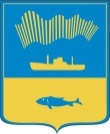 АДМИНИСТРАЦИЯ ГОРОДА МУРМАНСКАП О С Т А Н О В Л Е Н И ЕПриложение к постановлению администрациигорода Мурманскаот 23.12.2015 № 3574Приложение № 1к МетодикеГруппа должностей *Количество средств связиЦена средства связи **Расходы на услуги связи ***1234Высшая должность муниципальной службыне более одной единицы в расчете на муниципального служащегоне более 15 тыс. рублей включительно за одну единицу в расчете на муниципального служащегоежемесячные расходы не более 4 тыс. рублей включительно в расчете на муниципального служащегоГлавная должность муниципальной службыне более одной единицы в расчете на муниципального служащегоне более 10 тыс. рублей включительно за одну единицу в расчете на муниципального служащегоежемесячные расходы не более 2 тыс. рублей в расчете на муниципального служащегоВедущая должность муниципальной службыне более одной единицы в расчете на муниципального служащего не более 5 тыс. рублей включительно за одну единицу в расчете на муниципального служащегоежемесячные расходы не более 1 тыс. рублей в расчете на муниципального служащего1234Старшая, младшая должности муниципальной службыОбеспечение средствами связи и возмещение расходов на услуги связи осуществляется                       по решению руководителя муниципального органа ***.Обеспечение средствами связи и возмещение расходов на услуги связи осуществляется                       по решению руководителя муниципального органа ***.Обеспечение средствами связи и возмещение расходов на услуги связи осуществляется                       по решению руководителя муниципального органа ***.Приложение № 2к МетодикеТранспортное средствос персональным закреплениемТранспортное средствос персональным закреплениемСлужебное транспортное средство, предоставляемое по вызову (без персонального закрепления)Служебное транспортное средство, предоставляемое по вызову (без персонального закрепления)количествоцена количествоцена не более одной единицы в расчете на муниципального служащего, замещающего должность, относящуюся к высшей группе должностей муниципальной службы не более 2,5 млн. рублей включительно для муниципального служащего, замещающего должность, относящуюся к высшей группе должностей муниципальной службыне более трехкратного размера количества транспортных средств с персональным закреплениемне более 1,2 млн. рублей включительно